matemáticaFique atento(a) aos dados trazidos no texto para solucionar todos os problemas, pois eles estão relacionados.  Organize os cálculos com suas respectivas ordens, assim você dificilmente errará sua conta. 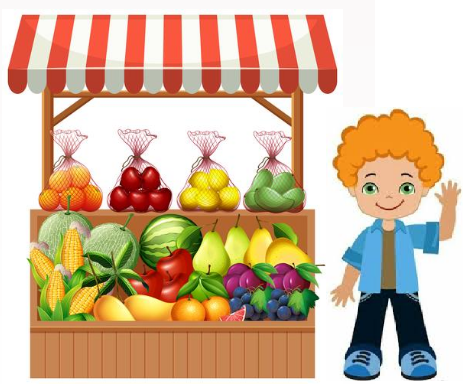 A mãe de Guilherme resolveu fazer tortas de frutas para vender. Pediu que o filho fosse à feira comprar alguns tipos de frutas. Pediu 35 maçãs, 15 peras, 23 goiabas e 50 bananas. Quantas frutas Guilherme comprou ao todo?R: ______________________________________________________________________________ ________________________________________________________________________________2) No caminho, Guilherme viu alguns pássaros e resolveu dar a eles meia dezena das bananas, uma dúzia das maçãs e 3 peras. Quantas frutas ele deu aos pássaros?R: ______________________________________________________________________________ ________________________________________________________________________________Com quantas frutas Guilherme chegou em casa?R: __________________________________________________________________ ____________________________________________________________________Das frutas que ele levou, sua mamãe usou 67 naquele dia. Quantas restaram para as tortas do dia seguinte?R: ______________________________________________________________________________ ________________________________________________________________________________